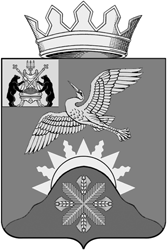 Российская ФедерацияНовгородская областьАдминистрация  Батецкого муниципального  районаПОСТАНОВЛЕНИЕот  14.01.2019   № 12п. БатецкийВ соответствии с Федеральным законом от 24 июля 2007 года                   № 209-ФЗ «О развитии малого и среднего предпринимательства в Российской Федерации» и решением Думы Батецкого муниципального района от 19 декабря 2018 года № 239-РД «О бюджете Батецкого муниципального района на 2019 год и плановый период 2020 и 2021 годов», Администрация Батецкого муниципального района ПОСТАНОВЛЯЕТ:1. Внести изменения в муниципальную программу «Развитие малого и среднего предпринимательства в Батецком муниципальном районе на 2018-2020 годы», утвержденную постановлением Администрации муниципального района от 20.12.2017 № 942 (далее - муниципальная программа):1.1. В паспорте муниципальной программы раздел 5.«Объемы и источники финансирования муниципальной программы в целом и по годам реализации (тыс. рублей)» изложить в редакции:1.2. В мероприятиях муниципальной программы пункт 2.3 изложить в редакции: 2.  Опубликовать постановление в муниципальной газете «Батецкий вестник» и разместить на официальном сайте Администрации Батецкого муниципального района в информационно-телекоммуникационной сети «Интернет».Глава района                          В.Н. Ивановрв№56п«ГодИсточники финансированияИсточники финансированияИсточники финансированияИсточники финансирования«Годобластной бюджетфедеральный бюджетбюджет муниципального районавсего2018--100,0100,02019--100,0100,02020--80,080,0ВСЕГО--280,0280,0»№п/пНаименование мероприятияИспол-нительСрокреализа-цииЦелевой показатель (номер целевого показателя из паспорта муници-пальной програм-мы)Источ-ник финан-сирова-нияОбъем финансирования по годам (тыс.рублей)Объем финансирования по годам (тыс.рублей)Объем финансирования по годам (тыс.рублей)№п/пНаименование мероприятияИспол-нительСрокреализа-цииЦелевой показатель (номер целевого показателя из паспорта муници-пальной програм-мы)Источ-ник финан-сирова-ния201820192020123456789«2.3Предоставление субсидии субъектам малого и среднего предпринимательства на компенсацию части затрат, связанных с приобретением оборудования  в целях создания и (или) развития, и (или) модернизации товаров (работ, услуг)отдел,коми-тет финан-совежегодно до 31 декабря текущего финансо-вого года2.1.1.2.1.2.бюджет муни-ципаль-ного района100,0100,080,0»